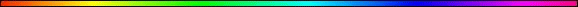 NationsBy Rabbi Dr. Hillel ben David (Greg Killian)In this study I would like to explore the concept of nations. I would like to see how this concept, of nations, impacted Avraham, Jacob, and the sons of Jacob:Bereshit (Genesis) 13:12-18 Abram lived in the  of , while Lot lived among the cities of the plain and pitched his tents near . Now the men of  were wicked and were sinning greatly against HaShem. HaShem said to Abram after  had parted from him, "Lift up your eyes from where you are and look north and south, east, and west. All the land that you see I will give to you and your offspring forever. I will make your offspring like the dust of the earth, so that if anyone could count the dust, then your offspring could be counted. Go, walk through the length and breadth of the land, for I am giving it to you." So Abram moved his tents and went to live near the great trees of Mamre at Hebron, where he built an altar to HaShem.1. Abrams offspring will be too numerous to be counted.Bereshit (Genesis) 15:1-6 After this, the word of HaShem came to Abram in a vision: "Do not be afraid, Abram. I am your shield, your very great reward." But Abram said, "O Sovereign HaShem, what can you give me since I remain childless and the one who will inherit my estate is Eliezer of ?" And Abram said, "You have given me no children; so a servant in my household will be my heir." Then the word of HaShem came to him: "This man will not be your heir, but a son coming from your own body will be your heir." He took him outside and said, "Look up at the heavens and count the stars--if indeed you can count them." Then he said to him, "So shall your offspring be." Abram believed HaShem, and he credited it to him as righteousness.1. Abram’s offspring will be as impossible to count as the stars. Bereshit (Genesis) 17:1-22 When Abram was ninety-nine years old, HaShem appeared to him and said, "I am God Almighty; walk before me and be blameless. I will confirm my covenant between me and you and will greatly increase your numbers." Abram fell facedown, and God said to him, "As for me, this is my covenant with you: You will be the father of many nations. No longer will you be called Abram; your name will be Abraham, for I have made you a father of many nations. I will make you very fruitful; I will make nations of you, and kings will come from you. I will establish my covenant as an everlasting covenant between me and you and your descendants after you for the generations to come, to be your God and the God of your descendants after you. The whole , where you are now an alien, I will give as an everlasting possession to you and your descendants after you; and I will be their God." Then God said to Abraham, "As for you, you must keep my covenant, you and your descendants after you for the generations to come. This is my covenant with you and your descendants after you, the covenant you are to keep: Every male among you shall be circumcised. You are to undergo circumcision, and it will be the sign of the covenant between me and you. For the generations to come every male among you who is eight days old must be circumcised, including those born in your household or bought with money from a foreigner--those who are not your offspring. Whether born in your household or bought with your money, they must be circumcised. My covenant in your flesh is to be an everlasting covenant. Any uncircumcised male, who has not been circumcised in the flesh, will be cut off from his people; he has broken my covenant." God also said to Abraham, "As for Sarai your wife, you are no longer to call her Sarai; her name will be Sarah. I will bless her and will surely give you a son by her. I will bless her so that she will be the mother of nations; kings of peoples will come from her." Abraham fell facedown; he laughed and said to himself, "Will a son be born to a man a hundred years old? Will Sarah bear a child at the age of ninety?" And Abraham said to God, "If only Ishmael might live under your blessing!" Then God said, "Yes, but your wife Sarah will bear you a son, and you will call him Isaac. I will establish my covenant with him as an everlasting covenant for his descendants after him. And as for Ishmael, I have heard you: I will surely bless him; I will make him fruitful and will greatly increase his numbers. He will be the father of twelve rulers, and I will make him into a great nation. But my covenant I will establish with Isaac, whom Sarah will bear to you by this time next year." When he had finished speaking with Abraham, God went up from him.1. Abraham will be the father of MANY nations.nations.1471 gowy, go'ee; rarely (short.) goy, go'-ee; appar. from the same root as 1465 (in the sense of massing); a foreign nation; hence a Gentile; also (fig.) a troop of animals, or a flight of locusts: -Gentile, heathen, nation, people.------------------ Dictionary Trace ---------------------1465 gevah, gay-vaw'; fem. of 1460; the back, i.e. (by extens.) the person:-body.2. Abraham will be a father of MANY nations.3. Nations will be made of Abraham.4. Kings will come from Abraham.5. Circumcision will be the "sign of the covenant". Every male descendant must be circumcised or he will be cut off from his people. (The rainbow was the "sign of the covenant" with Noah Bereshit (Genesis) 9:13.)Bereshit (Genesis) 17:15-16 God also said to Abraham, "As for Sarai your wife, you are no longer to call her Sarai; her name will be Sarah. I will bless her and will surely give you a son by her. I will bless her so that she will be the mother of nations; kings of peoples will come from her."1. Sarah will be the mother of nations (plural). (Strong's 1471)Bereshit (Genesis) 22:15-18 The angel of HaShem called to Abraham from heaven a second time And said, "I swear by myself, declares HaShem, that because you have done this and have not withheld your son, your only son, I will surely bless you and make your descendants as numerous as the stars in the sky and as the sand on the seashore. Your descendants will take possession of the cities of their enemies, And through your offspring all nations on earth will be blessed, because you have obeyed me."1. Abraham's offspring will be as numerous as the stars in the sky and as the sand on the seashore.Bereshit (Genesis) 28:1-5 So Isaac called for Jacob and blessed him and commanded him: "Do not marry a Canaanite woman. Go at once to Paddan , to the house of your mother's father Bethuel. Take a wife for yourself there, from among the daughters of Laban, your mother's brother. May God Almighty bless you and make you fruitful and increase your numbers until you become a community of peoples. May he give you and your descendants the blessing given to Abraham, so that you may take possession of the land where you now live as an alien, the land God gave to Abraham." Then Isaac sent Jacob on his way, and he went to Paddan , to Laban son of Bethuel the Aramean, the brother of Rebekah, who was the mother of Jacob and Esau.1. Jacob is to increase and become many nations.Bereshit (Genesis) 35:9-15 After Jacob returned from Paddan , God appeared to him again and blessed him. God said to him, "Your name is Jacob, but you will no longer be called Jacob; your name will be ." So he named him . And God said to him, "I am God Almighty; be fruitful and increase in number. A nation and a community of nations will come from you, and kings will come from your body. The land I gave to Abraham and Isaac I also give to you, and I will give this land to your descendants after you." Then God went up from him at the place where he had talked with him. Jacob set up a stone pillar at the place where God had talked with him, and he poured out a drink offering on it; he also poured oil on it. Jacob called the place where God had talked with him .1. Is the nation ?2. Is the community of nations: , , , , , , and the like?3. Nations is Strong's 1471.Bereshit (Genesis) 48:3-6 Jacob said to Joseph, "God Almighty appeared to me at Luz in the , and there he blessed me And said to me, 'I am going to make you fruitful and will increase your numbers. I will make you a community of peoples, and I will give this land as an everlasting possession to your descendants after you.' "Now then, your two sons born to you in Egypt before I came to you here will be reckoned as mine; Ephraim and Manasseh will be mine, just as Reuben and Simeon are mine. Any children born to you after them will be yours; in the territory they inherit they will be reckoned under the names of their brothers.1. Jacob will be made into a community of peoples.2. Ephraim and Manasseh will be reckoned as Jacob's just as Reuben and Simeon were hisBereshit (Genesis) 48:14-20 But  reached out his right hand and put it on Ephraim's head, though he was the younger, and crossing his arms, he put his left hand on Manasseh's head, even though Manasseh was the firstborn. Then he blessed Joseph and said, "May the God before whom my fathers Abraham and Isaac walked, the God who has been my shepherd all my life to this day, The Angel who has delivered me from all harm--may he bless these boys. May they be called by my name and the names of my fathers Abraham and Isaac, and may they increase greatly upon the earth." When Joseph saw his father placing his right hand on Ephraim's head he was displeased; so he took hold of his father's hand to move it from Ephraim's head to Manasseh's head. Joseph said to him, "No, my father, this one is the firstborn; put your right hand on his head." But his father refused and said, "I know, my son, I know. He too will become a people, and he too will become great. Nevertheless, his younger brother will be greater than he, and his descendants will become a group of nations." He blessed them that day and said, "In your name will  pronounce this blessing: 'May God make you like Ephraim and Manasseh.'" So he put Ephraim ahead of Manasseh.* Nations is strong's 1471 again. 1. Ephraim will become a group of nations.2. Ephraim will be greater than Manasseh.3. Manasseh will become a great nation. Bereshit (Genesis) 49:1-28 Then Jacob called for his sons and said: "Gather around so I can tell you what will happen to you in days to come. "Assemble and listen, sons of Jacob; listen to your father . "Reuben, you are my firstborn, my might, the first sign of my strength, excelling in honor, excelling in power. Turbulent as the waters, you will no longer excel, for you went up onto your father's bed, onto my couch and defiled it. "Simeon and Levi are brothers--their swords are weapons of violence. Let me not enter their council, let me not join their assembly, for they have killed men in their anger and hamstrung oxen as they pleased. Cursed be their anger, so fierce, and their fury, so cruel! I will scatter them in Jacob and disperse them in . ", your brothers will praise you; your hand will be on the neck of your enemies; your father's sons will bow down to you. You are a lion's cub, O ; you return from the prey, my son. Like a lion he crouches and lies down, like a lioness--who dares to rouse him? The scepter will not depart from Judah, nor the ruler's staff from between his feet, until he comes to whom it belongs and the obedience of the nations is his. He will tether his donkey to a vine, his colt to the choicest branch; he will wash his garments in wine, his robes in the blood of grapes. His eyes will be darker than wine, his teeth whiter than milk. "Zebulun will live by the seashore and become a haven for ships; his border will extend toward . "Issachar is a rawboned donkey lying down between two saddlebags. When he sees how good is his resting place and how pleasant is his land, he will bend his shoulder to the burden and submit to forced labor. "Dan will provide justice for his people as one of the tribes of . Dan will be a serpent by the roadside, a viper along the path, that bites the horse's heels so that its rider tumbles backward. "I look for your deliverance, O HaShem. "Gad will be attacked by a band of raiders, but he will attack them at their heels. "Asher's food will be rich; he will provide delicacies fit for a king. "Naphtali is a doe set free that bears beautiful fawns. "Joseph is a fruitful vine, a fruitful vine near a spring, whose branches climb over a wall. With bitterness archers attacked him; they shot at him with hostility. But his bow remained steady, his strong arms stayed limber, because of the hand of the Mighty One of Jacob, because of the Shepherd, the Rock of Israel, Because of your father's God, who helps you, because of the Almighty, who blesses you with blessings of the heavens above, blessings of the deep that lies below, blessings of the breast and womb. Your father's blessings are greater than the blessings of the ancient mountains, than the bounty of the age-old hills. Let all these rest on the head of Joseph, on the brow of the prince among his brothers. "Benjamin is a ravenous wolf; in the morning he devours the prey, in the evening he divides the plunder." All these are the twelve tribes of , and this is what their father said to them when he blessed them, giving each the blessing appropriate to him.* The KJV renders Bereshit (Genesis) 49:1 as:Bereshit (Genesis) 49:1 And Jacob called unto his sons, and said, Gather yourselves together, that I may tell you [that] which shall befall you in the last days.* This prophecy concerns the status of Jacob's sons in the last days.A. 	Reuben will no longer excel.I Divre Hayamim (Chronicles) 5:1 The sons of Reuben the firstborn of Israel (he was the firstborn, but when he defiled his father's marriage bed, his rights as firstborn were given to the sons of Joseph son of Israel; so he could not be listed in the genealogical record in accordance with his birthright.* This reminds me of .B. 	Simeon and Levi will be dispersed in  and scattered in Jacob.* There probably will not be any country identified with these two. I wonder, though, whether Jacob is used to describe the Israelites in the diaspora, while  describes the Israelites in Eretz Ysrael.C. 	Judah will: 1. His brothers will praise him.2. His hand will be on the neck of his enemies.3. His father's sons will bow down to him.4. He is a lion's cub.5. He returns from the prey.6. Like a lion he crouches and lies down.7. No one dares to rouse him.8. The scepter will not depart from . The ruler's staff will not depart from between his feet...untill messiah comes and the nations are in obedience. 9. He will tether his donkey to his vine.10. He will tether his colt to the choicest branch.11. He will wash his garments in wine.12. He will wash his robes in the blood of grapes.13. His eyes will be darker than wine.14. His teeth will be whiter than milk.D. 	Zebulun will live by the seashore and become a haven for ships. His border will extend towards .E. 	Issachar is:1. A rawboned donkey lying down between two saddlebags. 2. He has a good resting place.3. His land is pleasant.4. He will bend his shoulder to the burden.5. He will submit to forced labor.F. 	Dan:1. He will provide justice for his people as one of the tribes of .2. He will be a serpent by the roadside.3. He will be a viper along the path.4. He bites the horse's heel so that it's rider falls backward.G. 	Gad will be attacked by a band of raiders, but, he will attack them at their heels.H. 	Asher's food will be rich; he will provide delicacies fit for a king.I. 	Napthali is a doe set free that bears beautiful fawns.J. 	Joseph:1. He is a fruitful vine.2. He is a fruitful vine near a spring, whose branches climb over a wall.3. With bitterness, archers attacked him; they shot at him with hostility.4. His bow remained steady.5. His strong arms stayed limber because of the hand of the mighty one of Jacob, because of the shepherd, the rock of , because of your father's God who helps you, because of the almighty, who blesses you with blessings of the heavens above, blessings of the deep that lies below, blessings of the breast and womb.6. Let all these blessing rest on Joseph's head, on the brow of the prince among his brothers. K. 	Benjamin is a ravenous wolf; in the morning he devours the prey, in the evening he divides the plunder. * The twelve tribes:Bereshit (Genesis) 35:21-26  moved on again and pitched his tent beyond Migdal Eder. While  was living in that region, Reuben went in and slept with his father's concubine Bilhah, and  heard of it. Jacob had twelve sons: The sons of Leah: Reuben the firstborn of Jacob, Simeon, Levi, Judah, Issachar and Zebulun. The sons of Rachel: Joseph and Benjamin. The sons of Rachel's maidservant Bilhah: Dan and Naphtali. The sons of Leah's maidservant Zilpah: Gad and Asher. These were the sons of Jacob, who were born to him in Paddan .ReubenSimeonLeviIssacharZebulonJosephBenjaminDanNaphtaliGadAsherShemot (Exodus) 1:1-5 These are the names of the sons of  who went to  with Jacob, each with his family: Reuben, Simeon, Levi and Judah; Issachar, Zebulun and Benjamin; Dan and Naphtali; Gad and Asher. The descendants of Jacob numbered seventy in all; Joseph was already in .ReubenSimeonLeviIssacharZebulon(Joseph was already in )BenjaminDanNaphtaliGadAsherDevarim (Deuteronomy) 27:11-13 On the same day Moses commanded the people: When you have crossed the Jordan, these tribes shall stand on   to bless the people: Simeon, , Issachar, Joseph and Benjamin. And these tribes shall stand on  to pronounce curses: Reuben, Gad, Asher, Zebulun, Dan and Naphtali.SimeonLeviIssacharJosephBenjaminReubenGadAsherZebulunDanNaphtaliI Divre Hayamim (Chronicles) 2:1-2 These were the sons of : Reuben, Simeon, , Issachar, Zebulun, Dan, Joseph, Benjamin, Naphtali, Gad and Asher.ReubenSimeonLeviIssacharZebulunDanJosephBenjaminNaphtaliGadAsherYahoshua (Joshua) 13:15-33 This is what Moses had given to the tribe of Reuben, clan by clan: The territory from Aroer on the rim of the Arnon Gorge, and from the town in the middle of the gorge, and the whole plateau past Medeba To Heshbon and all its towns on the plateau, including Dibon, Bamoth Baal, Beth Baal Meon, Jahaz, Kedemoth, Mephaath, Kiriathaim, Sibmah, Zereth Shahar on the hill in the valley, Beth Peor, the slopes of Pisgah, and Beth Jeshimoth --All the towns on the plateau and the entire realm of Sihon king of the Amorites, who ruled at Heshbon. Moses had defeated him and the Midianite chiefs, Evi, Rekem, Zur, Hur and Reba--princes allied with Sihon--who lived in that country. In addition to those slain in battle, the Israelites had put to the sword Balaam son of Beor, who practiced divination. The boundary of the Reubenites was the bank of the Jordan. These towns and their villages were the inheritance of the Reubenites, clan by clan. This is what Moses had given to the tribe of Gad, clan by clan: The territory of Jazer, all the towns of Gilead and half the Ammonite country as far as Aroer, near Rabbah; And from Heshbon to Ramath Mizpah and Betonim, and from Mahanaim to the territory of Debir; And in the valley, Beth Haram, Beth Nimrah, Succoth and Zaphon with the rest of the realm of Sihon king of Heshbon (the east side of the Jordan, the territory up to the end of the Sea of Kinnereth). These towns and their villages were the inheritance of the Gadites, clan by clan. This is what Moses had given to the half-tribe of Manasseh, that is, to half the family of the descendants of Manasseh, clan by clan: The territory extending from Mahanaim and including all of Bashan, the entire realm of Og king of Bashan--all the settlements of Jair in Bashan, sixty towns, Half of Gilead, and Ashtaroth and Edrei (the royal cities of Og in Bashan). This was for the descendants of Makir son of Manasseh--for half of the sons of Makir, clan by clan. This is the inheritance Moses had given when he was in the plains of Moab across the Jordan east of Jericho. But to the tribe of Levi, Moses had given no inheritance; HaShem, the God of , is their inheritance, as he promised them.Yahoshua (Joshua) 15:1-12 The allotment for the tribe of , clan by clan, extended down to the  of Edom, to the  in the extreme south. Their southern boundary started from the bay at the southern end of the Salt Sea, Crossed south of Scorpion Pass, continued on to Zin and went over to the south of Kadesh Barnea. Then it ran past Hezron up to Addar and curved around to Karka. It then passed along to Azmon and joined the Wadi of , ending at the sea. This is their southern boundary. The eastern boundary is the   as far as the mouth of the Jordan. The northern boundary started from the bay of the sea at the mouth of the Jordan, Went up to Beth Hoglah and continued north of Beth Arabah to the Stone of Bohan son of Reuben. The boundary then went up to Debir from the  of  and turned north to Gilgal, which faces the  south of the gorge. It continued along to the waters of En Shemesh and came out at En Rogel. Then it ran up the  of  along the southern slope of the Jebusite city (that is, Jerusalem). From there it climbed to the top of the hill west of the   at the northern end of the . From the hilltop the boundary headed toward the spring of the waters of Nephtoah, came out at the towns of  and went down toward Baalah (that is, Kiriath Jearim). Then it curved westward from Baalah to  , ran along the northern slope of  (that is, Kesalon), continued down to Beth Shemesh and crossed to Timnah. It went to the northern slope of Ekron, turned toward Shikkeron, passed along to  and reached Jabneel. The boundary ended at the sea. The western boundary is the coastline of the . These are the boundaries around the people of  by their clans.Yahoshua (Joshua) 16:1-10 The allotment for Joseph began at the Jordan of Jericho, east of the waters of Jericho, and went up from there through the desert into the hill country of Bethel. It went on from Bethel (that is, Luz), crossed over to the territory of the Arkites in Ataroth, Descended westward to the territory of the Japhletites as far as the region of Lower Beth Horon and on to Gezer, ending at the sea. So Manasseh and Ephraim, the descendants of Joseph, received their inheritance. This was the , clan by clan: The boundary of their inheritance went from Ataroth Addar in the east to Upper Beth Horon And continued to the sea. From Micmethath on the north it curved eastward to Taanath Shiloh, passing by it to Janoah on the east. Then it went down from Janoah to Ataroth and Naarah, touched Jericho and came out at the Jordan. From Tappuah the border went west to the Kanah Ravine and ended at the sea. This was the inheritance of the tribe of the Ephraimites, clan by clan. It also included all the towns and their villages that were set aside for the Ephraimites within the inheritance of the Manassites. They did not dislodge the Canaanites living in ; to this day the Canaanites live among the people of Ephraim but are required to do forced labor.Yahoshua (Joshua) 17:1-18 This was the allotment for the tribe of Manasseh as Joseph's firstborn, that is, for Makir, Manasseh's firstborn. Makir was the ancestor of the Gileadites, who had received Gilead and  because the Makirites were great soldiers. So this allotment was for the rest of the people of Manasseh--the clans of Abiezer, Helek, Asriel, Shechem, Hepher and Shemida. These are the other male descendants of Manasseh son of Joseph by their clans. Now Zelophehad son of Hepher, the son of , the son of Makir, the son of Manasseh, had no sons but only daughters, whose names were Mahlah, Noah, Hoglah, Milcah and Tirzah. They went to Eleazar the priest, Joshua son of Nun, and the leaders and said, "HaShem commanded Moses to give us an inheritance among our brothers." So Joshua gave them an inheritance along with the brothers of their father, according to HaShem's command. Manasseh's share consisted of ten tracts of land besides Gilead and Bashan east of the Jordan, Because the daughters of the tribe of Manasseh received an inheritance among the sons. The  belonged to the rest of the descendants of Manasseh. The  extended from Asher to Micmethath east of Shechem. The boundary ran southward from there to include the people living at En Tappuah. (Manasseh had the land of Tappuah, but Tappuah itself, on the boundary of Manasseh, belonged to the Ephraimites.) Then the boundary continued south to the Kanah Ravine. There were towns belonging to Ephraim lying among the towns of Manasseh, but the boundary of Manasseh was the northern side of the ravine and ended at the sea. On the south the land belonged to Ephraim, on the north to Manasseh. The  reached the sea and bordered Asher on the north and Issachar on the east. Within Issachar and Asher, Manasseh also had Beth Shan, Ibleam and the people of Dor, Endor, Taanach and , together with their surrounding settlements (the third in the list is Naphoth). Yet the Manassites were not able to occupy these towns, for the Canaanites were determined to live in that region. However, when the Israelites grew stronger, they subjected the Canaanites to forced labor but did not drive them out completely. The people of Joseph said to Joshua, "Why have you given us only one allotment and one portion for an inheritance? We are a numerous people and HaShem has blessed us abundantly." "If you are so numerous," Joshua answered, "and if the hill country of Ephraim is too small for you, go up into the forest and clear land for yourselves there in the land of the Perizzites and Rephaites." The people of Joseph replied, "The hill country is not enough for us, and all the Canaanites who live in the plain have iron chariots, both those in Beth Shan and its settlements and those in the ." But Joshua said to the house of Joseph--to Ephraim and Manasseh--"You are numerous and very powerful. You will have not only one allotment But the forested hill country as well. Clear it, and its farthest limits will be yours; though the Canaanites have iron chariots and though they are strong, you can drive them out." Yahoshua (Joshua) 18:1-20 The whole assembly of the Israelites gathered at  and set up the Tent of Meeting there. The country was brought under their control, But there were still seven Israelite tribes who had not yet received their inheritance. So Joshua said to the Israelites: "How long will you wait before you begin to take possession of the land that HaShem, the God of your fathers, has given you? Appoint three men from each tribe. I will send them out to make a survey of the land and to write a description of it, according to the inheritance of each. Then they will return to me. You are to divide the land into seven parts.  is to remain in its territory on the south and the house of Joseph in its territory on the north. After you have written descriptions of the seven parts of the land, bring them here to me and I will cast lots for you in the presence of HaShem our God. The Levites, however, do not get a portion among you, because the priestly service of HaShem is their inheritance. And Gad, Reuben and the half-tribe of Manasseh have already received their inheritance on the east side of the Jordan. Moses the servant of HaShem gave it to them." As the men started on their way to map out the land, Joshua instructed them, "Go and make a survey of the land and write a description of it. Then return to me, and I will cast lots for you here at  in the presence of HaShem." So the men left and went through the land. They wrote its description on a scroll, town by town, in seven parts, and returned to Joshua in the camp at . Joshua then cast lots for them in  in the presence of HaShem, and there he distributed the land to the Israelites according to their tribal divisions. The lot came up for the tribe of Benjamin, clan by clan. Their allotted territory lay between the tribes of  and Joseph: On the north side their boundary began at the Jordan, passed the northern slope of Jericho and headed west into the hill country, coming out at the . From there it crossed to the south slope of Luz (that is, ) and went down to Ataroth Addar on the hill south of Lower Beth Horon. From the hill facing Beth Horon on the south the boundary turned south along the western side and came out at Kiriath Baal (that is, Kiriath Jearim), a town of the people of Judah. This was the western side. The southern side began at the outskirts of Kiriath Jearim on the west, and the boundary came out at the spring of the waters of Nephtoah. The boundary went down to the foot of the hill facing the  of , north of the . It continued down the  along the southern slope of the Jebusite city and so to En Rogel. It then curved north, went to En Shemesh, continued to Geliloth, which faces the Pass of Adummim, and ran down to the Stone of Bohan son of Reuben. It continued to the northern slope of Beth Arabah and on down into the Arabah. It then went to the northern slope of Beth Hoglah and came out at the northern bay of the  , at the mouth of the Jordan in the south. This was the southern boundary. The Jordan formed the boundary on the eastern side. These were the boundaries that marked out the inheritance of the clans of Benjamin on all sides.Yahoshua (Joshua) 19:9-50 The inheritance of the Simeonites was taken from the share of , because 's portion was more than they needed. So the Simeonites received their inheritance within the . The third lot came up for Zebulun, clan by clan: The boundary of their inheritance went as far as Sarid. Going west it ran to Maralah, touched Dabbesheth, and extended to the ravine near Jokneam. It turned east from Sarid toward the sunrise to the  and went on to Daberath and up to Japhia. Then it continued eastward to  Hepher and Eth Kazin; it came out at Rimmon and turned toward Neah. There the boundary went around on the north to Hannathon and ended at the  of  were Kattath, Nahalal, Shimron, Idalah and Bethlehem. There were twelve towns and their villages. These towns and their villages were the inheritance of Zebulun, clan by clan. The fourth lot came out for Issachar, clan by clan. Their territory included: Jezreel, Kesulloth, Shunem, Hapharaim, Shion, Anaharath, Rabbith, Kishion, Ebez, Remeth, En Gannim, En Haddah and Beth Pazzez. The boundary touched Tabor, Shahazumah and Beth Shemesh, and ended at the Jordan. There were sixteen towns and their villages. These towns and their villages were the inheritance of the tribe of Issachar, clan by clan. The fifth lot came out for the tribe of Asher, clan by clan. Their territory included: Helkath, Hali, Beten, Acshaph, Allammelech, Amad and Mishal. On the west the boundary touched  and Shihor Libnath. It then turned east toward Beth Dagon, touched Zebulun and the , and went north to Beth Emek and Neiel, passing Cabul on the left. It went to Abdon, Rehob, Hammon and Kanah, as far as Greater . The boundary then turned back toward Ramah and went to the fortified city of , turned toward Hosah and came out at the sea in the region of Aczib, Ummah, Aphek and Rehob. There were twenty-two towns and their villages. These towns and their villages were the inheritance of the tribe of Asher, clan by clan. The sixth lot came out for Naphtali, clan by clan: Their boundary went from Heleph and the large tree in Zaanannim, passing Adami Nekeb and Jabneel to Lakkum and ending at the Jordan. The boundary ran west through Aznoth Tabor and came out at Hukkok. It touched Zebulun on the south, Asher on the west and the Jordan on the east. The fortified cities were Ziddim, Zer, Hammath, Rakkath, Kinnereth, Adamah, Ramah, Hazor, Kedesh, Edrei, En Hazor, Iron, Migdal El, Horem, Beth Anath and Beth Shemesh. There were nineteen towns and their villages. These towns and their villages were the inheritance of the tribe of Naphtali, clan by clan. The seventh lot came out for the tribe of Dan, clan by clan. The territory of their inheritance included: Zorah, Eshtaol, Ir Shemesh, Shaalabbin, Aijalon, Ithlah, Elon, Timnah, Ekron, Eltekeh, Gibbethon, Baalath, Jehud, Bene Berak,  Rimmon, Me Jarkon and Rakkon, with the area facing Joppa. (But the Danites had difficulty taking possession of their territory, so they went up and attacked Leshem, took it, put it to the sword and occupied it. They settled in Leshem and named it Dan after their forefather.) These towns and their villages were the inheritance of the tribe of Dan, clan by clan. When they had finished dividing the land into its allotted portions, the Israelites gave Joshua son of Nun an inheritance among them, As HaShem had commanded. They gave him the town he asked for--Timnath Serah in the hill country of Ephraim. And he built up the town and settled there. ReubenGad(Levi mentioned, but, no inheritance in the land.)JosephManassehEphraimBenjaminSimeonZebulunIssacharAsherNaphtaliDanYehezechel (Ezekiel) 48:1-28 "These are the tribes, listed by name: At the northern frontier, Dan will have one portion; it will follow the Hethlon road to Lebo Hamath; Hazar Enan and the northern border of Damascus next to Hamath will be part of its border from the east side to the west side. "Asher will have one portion; it will border the  from east to west. "Naphtali will have one portion; it will border the  from east to west. "Manasseh will have one portion; it will border the  from east to west. "Ephraim will have one portion; it will border the  from east to west. "Reuben will have one portion; it will border the  from east to west. " will have one portion; it will border the  from east to west. "Bordering the  from east to west will be the portion you are to present as a special gift. It will be 25,000 cubits wide, and its length from east to west will equal one of the tribal portions; the sanctuary will be in the center of it. "The special portion you are to offer to HaShem will be 25,000 cubits long and 10,000 cubits wide. This will be the sacred portion for the priests. It will be 25,000 cubits long on the north side, 10,000 cubits wide on the west side, 10,000 cubits wide on the east side and 25,000 cubits long on the south side. In the center of it will be the sanctuary of HaShem. This will be for the consecrated priests, the Zadokites, who were faithful in serving me and did not go astray as the Levites did when the Israelites went astray. It will be a special gift to them from the sacred portion of the land, a most holy portion, bordering the territory of the Levites. "Alongside the territory of the priests, the Levites will have an allotment 25,000 cubits long and 10,000 cubits wide. Its total length will be 25,000 cubits and its width 10,000 cubits. They must not sell or exchange any of it. This is the best of the land and must not pass into other hands, because it is holy to HaShem. "The remaining area, 5,000 cubits wide and 25,000 cubits long, will be for the common use of the city, for houses and for pastureland. The city will be in the center of it And will have these measurements: the north side 4,500 cubits, the south side 4,500 cubits, the east side 4,500 cubits, and the west side 4,500 cubits. The pastureland for the city will be 250 cubits on the north, 250 cubits on the south, 250 cubits on the east, and 250 cubits on the west. What remains of the area, bordering on the sacred portion and running the length of it, will be 10,000 cubits on the east side and 10,000 cubits on the west side. Its produce will supply food for the workers of the city. The workers from the city who farm it will come from all the tribes of . The entire portion will be a square, 25,000 cubits on each side. As a special gift you will set aside the sacred portion, along with the property of the city. "What remains on both sides of the area formed by the sacred portion and the city property will belong to the prince. It will extend eastward from the 25,000 cubits of the sacred portion to the eastern border, and westward from the 25,000 cubits to the western border. Both these areas running the length of the tribal portions will belong to the prince, and the sacred portion with the temple sanctuary will be in the center of them. So the property of the Levites and the property of the city will lie in the center of the area that belongs to the prince. The area belonging to the prince will lie between the border of  and the border of Benjamin. "As for the rest of the tribes: Benjamin will have one portion; it will extend from the east side to the west side. "Simeon will have one portion; it will border the  of Benjamin from east to west. "Issachar will have one portion; it will border the  from east to west. "Zebulun will have one portion; it will border the  from east to west. "Gad will have one portion; it will border the  from east to west. "The southern boundary of Gad will run south from Tamar to the waters of Meribah Kadesh, then along the Wadi [of ] to the .DanAsherNaphtaliEphrainManessehReubenLeviBenjaminSimeonIssacharZebulunGadYehezechel (Ezekiel) 48:31-35 The gates of the city will be named after the tribes of . The three gates on the north side will be the gate of Reuben, the gate of  and the gate of Levi. "On the east side, which is 4,500 cubits long, will be three gates: the gate of Joseph, the gate of Benjamin and the gate of Dan. "On the south side, which measures 4,500 cubits, will be three gates: the gate of Simeon, the gate of Issachar and the gate of Zebulun. "On the west side, which is 4,500 cubits long, will be three gates: the gate of Gad, the gate of Asher and the gate of Naphtali. "The distance all around will be 18,000 cubits. "And the name of the city from that time on will be: THE HaShem IS THERE."ReubenLeviJosephBenjaminDanSimeonIssacharZebulunGadAsherNaphtaliRevelation 7:3-8 "Do not harm the land or the sea or the trees until we put a seal on the foreheads of the servants of our God." Then I heard the number of those who were sealed: 144,000 from all the tribes of . From the tribe of Judah 12,000 were sealed, from the tribe of Reuben 12,000, from the tribe of Gad 12,000, From the tribe of Asher 12,000, from the tribe of Naphtali 12,000, from the tribe of Manasseh 12,000, From the tribe of Simeon 12,000, from the tribe of Levi 12,000, from the tribe of Issachar 12,000, From the tribe of Zebulun 12,000, from the tribe of Joseph 12,000, from the tribe of Benjamin 12,000.ReubenGadAsherNaphtaliManessehSimeonLeviIssacharZebulunJosephBenjamin* * *EphraimDevarim (Deuteronomy) 33:13-17 About Joseph he said: "May HaShem bless his land with the precious dew from heaven above and with the deep waters that lie below; With the best the sun brings forth and the finest the moon can yield; With the choicest gifts of the ancient mountains and the fruitfulness of the everlasting hills; With the best gifts of the earth and its fullness and the favor of him who dwelt in the burning bush. Let all these rest on the head of Joseph, on the brow of the prince among his brothers. In majesty he is like a firstborn bull; his horns are the horns of a wild ox. With them he will gore the nations, even those at the ends of the earth. Such are the ten thousands of Ephraim; such are the thousands of Manasseh."Yahoshua (Joshua) 16:5-10 This was the , clan by clan: The boundary of their inheritance went from Ataroth Addar in the east to Upper Beth Horon And continued to the sea. From Micmethath on the north it curved eastward to Taanath Shiloh, passing by it to Janoah on the east. Then it went down from Janoah to Ataroth and Naarah, touched Jericho and came out at the Jordan. From Tappuah the border went west to the Kanah Ravine and ended at the sea. This was the inheritance of the tribe of the Ephraimites, clan by clan. It also included all the towns and their villages that were set aside for the Ephraimites within the inheritance of the Manassites. They did not dislodge the Canaanites living in ; to this day the Canaanites live among the people of Ephraim but are required to do forced labor.Bereshit (Genesis) 48:11-20  said to Joseph, "I never expected to see your face again, and now God has allowed me to see your children too." Then Joseph removed them from 's knees and bowed down with his face to the ground. And Joseph took both of them, Ephraim on his right toward 's left hand and Manasseh on his left toward 's right hand, and brought them close to him. But  reached out his right hand and put it on Ephraim's head, though he was the younger, and crossing his arms, he put his left hand on Manasseh's head, even though Manasseh was the firstborn. Then he blessed Joseph and said, "May the God before whom my fathers Abraham and Isaac walked, the God who has been my shepherd all my life to this day, The Angel who has delivered me from all harm--may he bless these boys. May they be called by my name and the names of my fathers Abraham and Isaac, and may they increase greatly upon the earth." When Joseph saw his father placing his right hand on Ephraim's head he was displeased; so he took hold of his father's hand to move it from Ephraim's head to Manasseh's head. Joseph said to him, "No, my father, this one is the firstborn; put your right hand on his head." But his father refused and said, "I know, my son, I know. He too will become a people, and he too will become great. Nevertheless, his younger brother will be greater than he, and his descendants will become a group of nations." He blessed them that day and said, "In your name will  pronounce this blessing: 'May God make you like Ephraim and Manasseh.'" So he put Ephraim ahead of Manasseh.* Some have said that Isaac's sons became known as Saxons.* I wonder if this is where we get the phrase 'house of Jacob' as distinguished from the 'house of '?Devarim (Deuteronomy) 33:13-17 About Joseph he said: "May HaShem bless his land with the precious dew from heaven above and with the deep waters that lie below; With the best the sun brings forth and the finest the moon can yield; With the choicest gifts of the ancient mountains and the fruitfulness of the everlasting hills; With the best gifts of the earth and its fullness and the favor of him who dwelt in the burning bush. Let all these rest on the head of Joseph, on the brow of the prince among his brothers. In majesty he is like a firstborn bull; his horns are the horns of a wild ox. With them he will gore the nations, even those at the ends of the earth. Such are the ten thousands of Ephraim; such are the thousands of Manasseh."* * *DanBereshit (Genesis) 49:16-17 "Dan will provide justice for his people as one of the tribes of . Dan will be a serpent by the roadside, a viper along the path, that bites the horse's heels so that its rider tumbles backward.Devarim (Deuteronomy) 27:11-13 On the same day Moses commanded the people: When you have crossed the Jordan, these tribes shall stand on   to bless the people: Simeon, , Issachar, Joseph and Benjamin. And these tribes shall stand on  to pronounce curses: Reuben, Gad, Asher, Zebulun, Dan and Naphtali.Devarim (Deuteronomy) 33:22 About Dan he said: "Dan is a lion's cub, springing out of ."I Divre Hayamim (Chronicles) 2:1-2 These were the sons of : Reuben, Simeon, , Issachar, Zebulun, Dan, Joseph, Benjamin, Naphtali, Gad and Asher.* Some say that Dan can be found in Scandanavia.* * *ZebulunBereshit (Genesis) 30:20 Then Leah said, "God has presented me with a precious gift. This time my husband will treat me with honor, because I have borne him six sons." So she named him Zebulun.Bereshit (Genesis) 35:23 The sons of Leah: Reuben the firstborn of Jacob, Simeon, , Issachar and Zebulun.Bereshit (Genesis) 49:13 "Zebulun will live by the seashore and become a haven for ships; his border will extend toward .Devarim (Deuteronomy) 27:11-13 On the same day Moses commanded the people: When you have crossed the Jordan, these tribes shall stand on   to bless the people: Simeon, , Issachar, Joseph and Benjamin. And these tribes shall stand on  to pronounce curses: Reuben, Gad, Asher, Zebulun, Dan and Naphtali.Devarim (Deuteronomy) 33:18-19 About Zebulun he said: "Rejoice, Zebulun, in your going out, and you, Issachar, in your tents. They will summon peoples to the mountain and there offer sacrifices of righteousness; they will feast on the abundance of the seas, on the treasures hidden in the sand."* * *ManassehDevarim (Deuteronomy) 33:13-17 About Joseph he said: "May HaShem bless his land with the precious dew from heaven above and with the deep waters that lie below; With the best the sun brings forth and the finest the moon can yield; With the choicest gifts of the ancient mountains and the fruitfulness of the everlasting hills; With the best gifts of the earth and its fullness and the favor of him who dwelt in the burning bush. Let all these rest on the head of Joseph, on the brow of the prince among his brothers. In majesty he is like a firstborn bull; his horns are the horns of a wild ox. With them he will gore the nations, even those at the ends of the earth. Such are the ten thousands of Ephraim; such are the thousands of Manasseh."Bereshit (Genesis) 48:17-20 When Joseph saw his father placing his right hand on Ephraim's head he was displeased; so he took hold of his father's hand to move it from Ephraim's head to Manasseh's head. Joseph said to him, "No, my father, this one is the firstborn; put your right hand on his head." But his father refused and said, "I know, my son, I know. He too will become a people, and he too will become great. Nevertheless, his younger brother will be greater than he, and his descendants will become a group of nations." He blessed them that day and said, "In your name will  pronounce this blessing: 'May God make you like Ephraim and Manasseh.'" So he put Ephraim ahead of Manasseh.Bereshit (Genesis) 48:3-6 Jacob said to Joseph, "God Almighty appeared to me at Luz in the , and there he blessed me And said to me, 'I am going to make you fruitful and will increase your numbers. I will make you a community of peoples, and I will give this land as an everlasting possession to your descendants after you.' "Now then, your two sons born to you in Egypt before I came to you here will be reckoned as mine; Ephraim and Manasseh will be mine, just as Reuben and Simeon are mine. Any children born to you after them will be yours; in the territory they inherit they will be reckoned under the names of their brothers.Devarim (Deuteronomy) 33:13-17 About Joseph he said: "May HaShem bless his land with the precious dew from heaven above and with the deep waters that lie below; With the best the sun brings forth and the finest the moon can yield; With the choicest gifts of the ancient mountains and the fruitfulness of the everlasting hills; With the best gifts of the earth and its fullness and the favor of him who dwelt in the burning bush. Let all these rest on the head of Joseph, on the brow of the prince among his brothers. In majesty he is like a firstborn bull; his horns are the horns of a wild ox. With them he will gore the nations, even those at the ends of the earth. Such are the ten thousands of Ephraim; such are the thousands of Manasseh."* * *Tehillim (Psalms) 60:6-8 God has spoken from his sanctuary: "In triumph I will parcel out Shechem and measure off the  of Succoth. Gilead is mine, and Manasseh is mine; Ephraim is my helmet,  my scepter. Moab is my washbasin, upon Edom I toss my sandal; over  I shout in triumph."* God says that Ephraim is His helmet.* God says that  is His scepter.Devarim (Deuteronomy) 108:5-9 Be exalted, O God, above the heavens, and let your glory be over all the earth. Save us and help us with your right hand, that those you love may be delivered. God has spoken from his sanctuary: "In triumph I will parcel out Shechem and measure off the  of Succoth. Gilead is mine, Manasseh is mine; Ephraim is my helmet,  my scepter. Moab is my washbasin, upon Edom I toss my sandal; over  I shout in triumph."* God says that Ephraim is His helmet.* God says that  is His scepter.Micah 5:1-8 Marshal your troops, O city of troops, for a siege is laid against us. They will strike 's ruler on the cheek with a rod. "But you, Bethlehem Ephrathah, though you are small among the clans of , out of you will come for me one who will be ruler over , whose origins are from of old, from ancient times." Therefore  will be abandoned until the time when she who is in labor gives birth and the rest of his brothers return to join the Israelites. He will stand and shepherd his flock in the strength of HaShem, in the majesty of the name of HaShem his God. And they will live securely, for then his greatness will reach to the ends of the earth. And he will be their peace. When the Assyrian invades our land and marches through our fortresses, we will raise against him seven shepherds, even eight leaders of men. They will rule the  of  with the sword, the  with drawn sword. He will deliver us from the Assyrian when he invades our land and marches into our borders. The remnant of Jacob will be in the midst of many peoples like dew from HaShem, like showers on the grass, which do not wait for man or linger for mankind. The remnant of Jacob will be among the nations, in the midst of many peoples, like a lion among the beasts of the forest, like a young lion among flocks of sheep, which mauls and mangles as it goes, and no one can rescue.* Notice that it is the remnant of Jacob, not , which is in the midst of many people.* * *This study was written by Rabbi Dr. Hillel ben David (Greg Killian). Comments may be submitted to:Rabbi Dr. Greg Killian12210 Luckey SummitSan Antonio, TX 78252Internet address:  gkilli@aol.comWeb page:  http://www.betemunah.org/(360) 918-2905Return to The WATCHMAN home page Send comments to Greg Killian at his email address: gkilli@aol.com